DÜNYA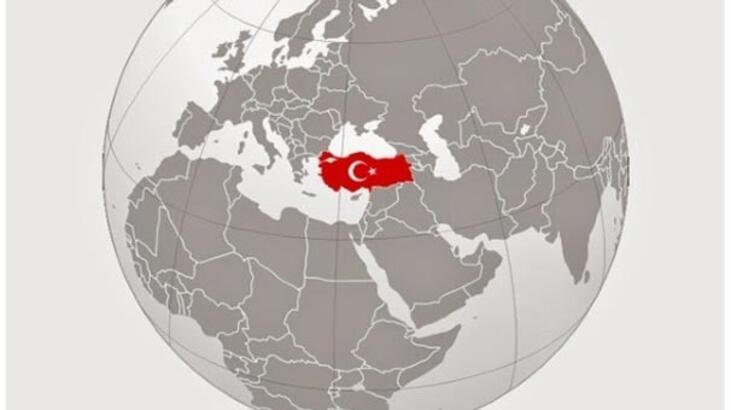 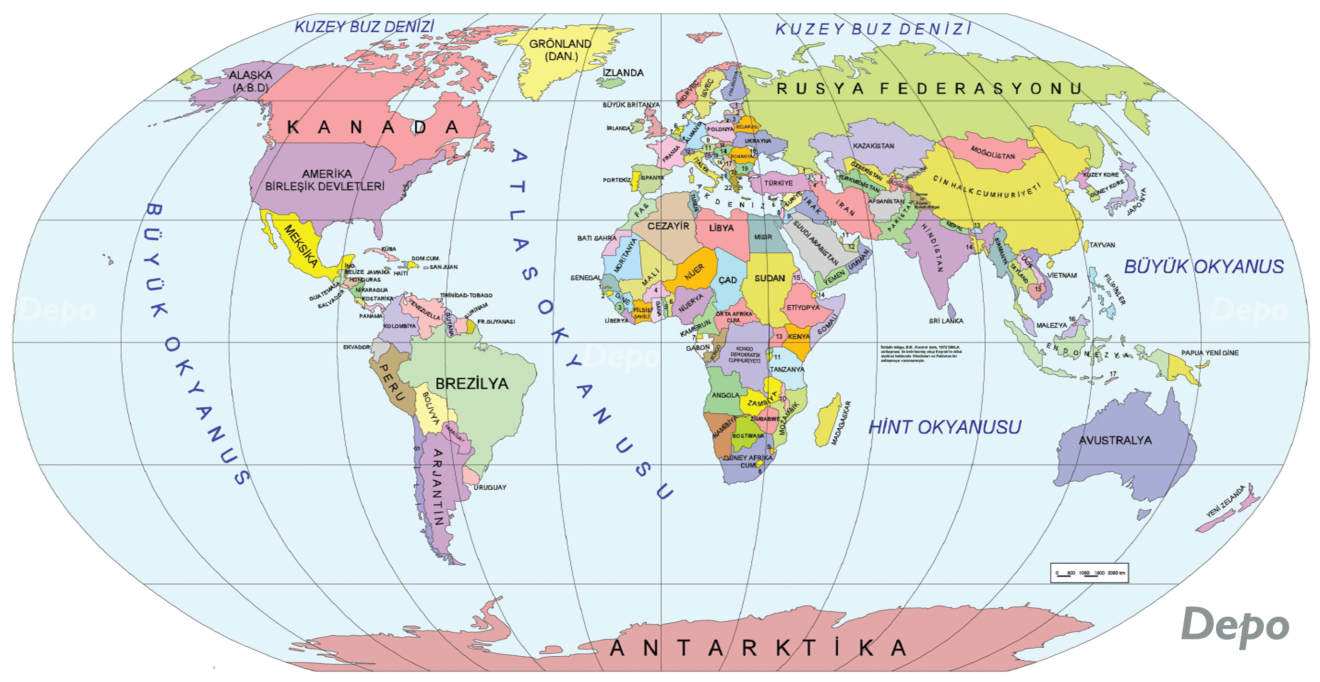 TÜRKİYE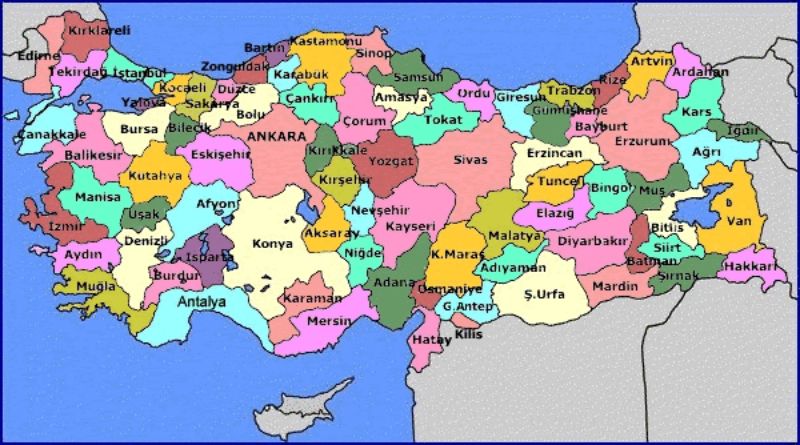 BURSA İLİ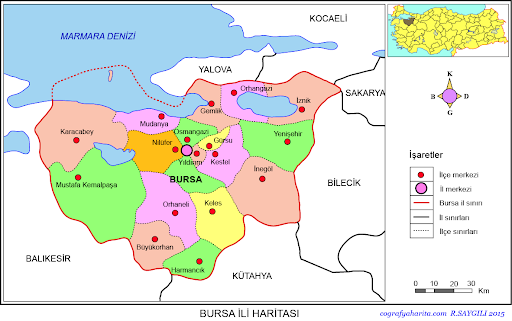 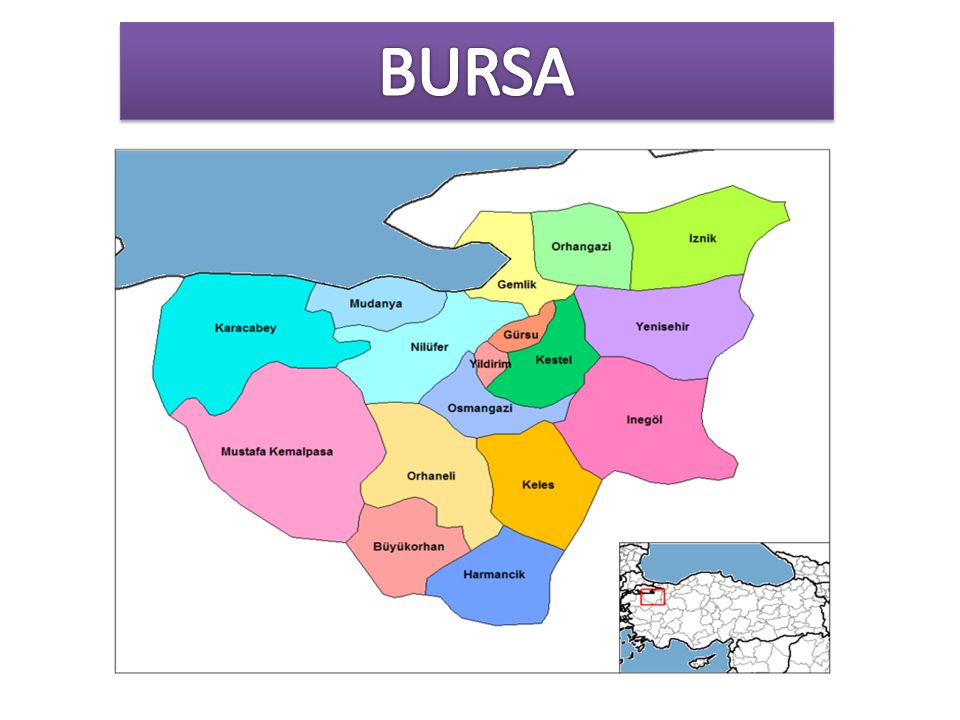 NİLÜFER 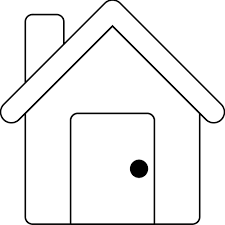 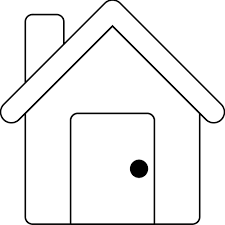 İLÇESİ	   DÜNYA 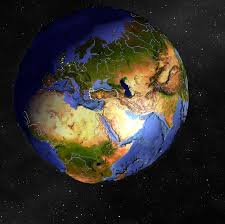 TÜRKİYE  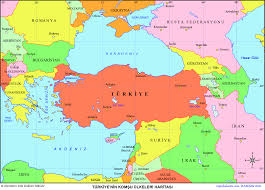 	 BURSA 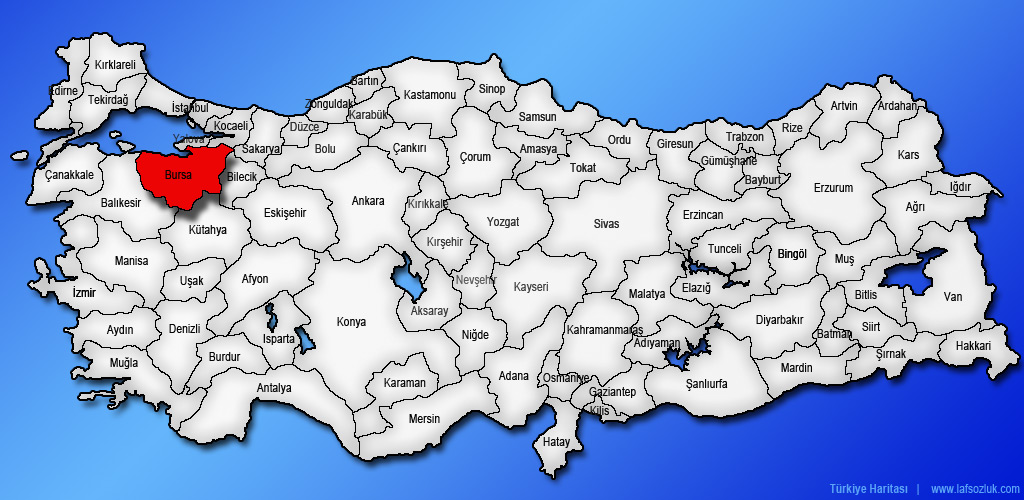                              NİLÜFERÜlkemin adı ne?HollandaTürkiyeİngiltereHangi ilde yaşıyorum?A)AdanaB)BursaC)TrabzonBursa’nın hangi ilçesinde yaşıyorum?A)NİLÜFERB)İNEGÖLC)GEMLİKÜLKEM:İLİM		:İLÇEM	:
